ГАННІВСЬКИЙ ЛІЦЕЙПЕТРІВСЬКОЇ СЕЛИЩНОЇ РАДИ ОЛЕКСАНДРІЙСЬКОГО РАЙОНУКІРОВОГРАДСЬКОЇ ОБЛАСТІНАКАЗвід 30 грудня 2022 року                                                                                                    № 119с. ГаннівкаПро затвердження плану-графікупідвищення кваліфікації педагогічних працівників у 2023 роціНа виконання Законів України «Про освіту», «Про повну загальну середню освіту», відповідно до Порядку підвищення кваліфікації педагогічних та науково-педагогічних працівників, затвердженого постановою Кабінету Міністрів України від 21 серпня 2019 року №800 «Деякі питання підвищення кваліфікації педагогічних і науково-педагогічних працівників» відповідно до листа КЗ «Кіровоградський обласний інститут післядипломної педагогічної освіти імені Василя Сухомлинського» від 16.12.2022 року № 615/04-14 «Про організацію освітнього процесу в 2023 році» та відповідно рішення педагогічної ради протокол №    від НАКАЗУЮ:Затвердити плани-графіки підвищення кваліфікації педагогічних працівників у 2023 році (додаток): навчання за програмами підвищення кваліфікації;Заступнику директора з навчально-виховної роботи РОБОТІ Н.А.:забезпечити укладення договору про надання освітніх послуг з підвищення кваліфікації між закладом освіти та КЗ «КОІППО імені Василя Сухомлинського» до 15 січня 2023 року;забезпечити підвищення кваліфікації педагогічних працівників відповідно до плану підвищення кваліфікації.Контроль за виконанням наказу покласти на заступника директора з навчально-виховної роботи СОЛОМКУ Т.В. Директор                                                                        Ольга КанівецьЗ наказом ознайомлена:                                                         Т.Соломка                                                                                                  Н.РоботаДодатокдо наказу директора від 30.12.2022 року № 119План-графік підвищення кваліфікації педагогічних працівників  Ганнівського ліцею Петрівської селещної ради Олександрійського району Кіровоградської областіна 2023 рік      Директор 							_______________					______________________		МП							(підпис)							(прізвище, імʹя, по батькові)№ з/пПрізвище, імʹя, по батькові Тема (напрям, найменування)Форма (очна, дистанційна)ВидОбсяг (у годинах)СтрокиВартість1.Шкуратько Світлана АнатоліївнаРозвиток професійних компетентностей педагогів-організаторів, культорганізаторів закладів освіти.Піднапрям: сучасні технології організації життєдіяльності учнівського колективу.онлайнНавчання за програмою 7206.03-17.03.2023безоплатно2.Осадченко Наталія МихайлівнаРозвиток професійних компетентностей педагогів, що викладають предмети соціальної та здоровʼязбережувальної освітньої галузі. Піднапрям: Методологія викладання предметів на основі розвитку життєвих навичок як освітня технологія навчання за двокомпонентною моделлю.онлайнНавчання за програмою 7206.03-17.03.2023безоплатно3.Марченко Альона ВолодимирівнаФормування вчителями англійської мови у здобувачів іншомовної освіти спільних для ключових компетентностей умінь. Піднапрям: розвиток фахових методик та технологій.онлайнНавчання за програмою 7203.04-14.04.2023безоплатно4.Щурик Олеся ОлександрівнаРозвиток професійних компетентностей педагогів, що викладають предмети мовно-літературної освітньої галузі. Піднапрям: ефективні підходи й методики викладання української мови і літератури, інтегрованого курсу літератур, інтегрованого мовно-літературного курсу.  онлайнНавчання за програмою7224.04-05.05.2023безоплатно5.Дусмурадова Людмила ГригорівнаРозвиток професійних компетентностей вчителів математики. Піднапрям: знання фахових методик (технологія діяльності методу навчання)онлайнНавчання за програмою7224.04-05.05.2023безоплатно6.Крамаренко Валентина ВасилівнаФормування вчителями початкових класів спільних для ключових компетентностей вмінь. Піднапрям: діяльнісний підхід у початковій освіті.онлайнНавчання за програмою7218.09-29.09.2023безоплатно7.Кращенко Олена ВалентинівнаФормування вчителями початкових класів спільних для ключових компетентностей вмінь. Піднапрям: діяльнісний підхід у початковій освіті.онлайнНавчання за програмою7218.09-29.09.2023безоплатно8.Чеча Марина ОлександрівнаРозвиток професійних компетентностей педагогічних працівників, які працюють на посаді бібліотекаря закладу освітиПіднапрям: особливості створення сучасного бібліотечного просторуонлайнНавчанняЗапрограмою3009.10-13.10.2023безоплатно9.Галіба Олена АнатоліївнаРозвиток професійних компетентностей вчителів інформатикионлайнНавчання запрограмою7206.11-17.11.2023безоплатно10.Хомич Людмила МиколаївнаРозвиток професійних компетентностей вчителів хімії.Піднапрям: інноваційні технології в оновленій сучасній хімічній освіті.онлайнНавчанняЗапрограмою7220.11-01.12.2023безоплатно11.Гришаєва Олена ВасилівнаФомування практичними психологами спільних для ключових компетентностей вмінь. Піднапрям: організація психологічного супроводу освітнього процесу в умовах компетентнісного підходу.онлайнНавчанняЗапрограмою3004.12-08.12.2023безоплатно12.Ткач Аліна ЕдуардівнаФомування практичними психологами спільних для ключових компетентностей вмінь. Піднапрям: організація психологічного супроводу освітнього процесу в умовах компетентнісного підходу.онлайнНавчанняЗапрограмою3004.12-08.12.2023безоплатно13.Дудник Неля ВікторівнаІнноваційні методики викладання в професійному розвитку вчителів історії, правознавства та громадянської освітионлайнСемінар-практикум(творча група)За окремим списком19.04.2023безоплатно14Гирик Валентина ІванівнаСміливі навчати (онлайн – курс про вчителювання в умовах кризи)дистанційноОнлайн-курс6 годСічень - лютийБезкоштовно15Гирик Валентина Іванівна Основи здорового харчування для учнів 1 – 4 класів ( онлайн – курс для вчителів початкових класів)дистанційноОнлайн-курс8 годберезеньБезкоштовно16Гирик Валентина ІванівнаШкільне життя онлайндистанційноОнлайн-курс30 годКвітень-  травеньбезкоштовно17Ляхович Ірини Богданівни Школа для всіхДистанційно Онлайн-курс30 год Січеньбезкоштовно18Ляхович Ірини БогданівниПодумай двічі. Платформа критичного мисленняДистанційно Онлайн-гра6 годЛютийБезкоштовно19Ляхович Ірини БогданівниЗнати, як допомагатиДистанційно Онлайн-курс8 годБерезень Безкоштовно20Ляхович Ірини БогданівниУрок через Zoom та Google Meet: цікавинки для проведення дистанційних занятьДистанційноВебінар2 годКвітень Безкоштовно21Ляхович Ірини БогданівниОрганізація онлайн-взаємодії учнів за допомогою  Google (Jamboard)ДистанційноВебінар2 годТравеньБезкоштовно22Погорєла Тетяна МиколаївнаМоніторинг ІПР на кінець першого півріччядистанційноВебінар2 годсіченьЗа власний рахунок23Погорєла Тетяна МиколаївнаФормування соціальних навичок у дітей з ООПдистанційноВебінар2 годлютийЗа власний рахунок24Погорєла Тетяна Миколаївна Управління якістю роботи в школідистанційноОнлайн-курс30 годтравеньбезкоштовно25Погорєла Тетяна МиколаївнаМедіаграмотність для освітяндистанційноОнлайн-курс30 годлистопадбезкоштовно26РРябошапка Ю. В.Оцінювання без знецінювання(онлайн-курс про сучасні практики оцінювання)дистанційноОнлайн-курс30 годЛютий-березеньбезкоштовно27РРябошапка Ю. В.Години медіаграмотності(онлайн-курс з медіаграмотності для вчителів про роботу медіа, фейки та перевірку інформації)дистанційноОнлайн-курс5 годЛютий-березеньбезкоштовно28РРябошапка Ю. В.Сміливі навчати (онлайн-курс для вчителювання у час кризи)дистанційноОнлайн-курс6 годСіченьбезкоштовно29РРябошапка Ю. В.Школа для всіх(онлайн- курс для вчителів про організацію інклюзивного освітнього середовища)дистанційноОнлайн-курс30 годКвітеньбезкоштовно3031Бондарєвої Н.П.Формування соціальних навичок дітей з ООПдистанційновебінар2 годСіченьЗа власний рахунок32Бондарєвої Н.П.Майстерка “Конструювання особистісно орієнтованих завдань в сучасних освтніх реаліях”дистанційновебінар2 годСіченьЗа власний рахунок33Бондарєвої Н.П.Оцінювання без знецінюваннядистанційноОнлайн-курс30 годквітень безкоштовно34Бондарєвої Н.П.Підвищення кваліфікації педагогічних працівників: нові вимоги і можливостідистанційноОнлайн-курс15 годлютийбезкоштовно35Висторопська Наталія Сергіївна Навчання з попередження ризиків від вибухонебезпечних предметівдистанційнокурс30 годберезеньбезкоштовно36Гришаєва Олена ВасилівнаТілесно-орієнтована психотерапія. Основний курс.Навчальна діяльністьГрупова роботаСупервізіяОчно, онлайн96 год30 год10 год01.09.20.21 – 01.09.2023За власний рахунок.37Гришаєва Олена ВасилівнаПсихологічна допомога та робота психолога звійськовими та їх родинами у дні війни.Військова психологія.Навчально-терапевтичний курсонлайн30 год25.11.2022 – 10.02.2023За власний рахунок38Робота Надія АнатоліївнаСміливі навчатидистанційноОнлайн-курс6 годлютийбезкоштовно39Робота Надія АнатоліївнаОсобливості розроблення інтерактивних завдань для дітей з ООПдистанційноВебінар 2 годберезеньЗа власний рахунок40Соломка Тетяна ВалентинівнаУправління якістю освіти в школідистанційнаОнлайн-курс30 годСічень- лютийбезкоштовно41Соломка Тетяна ВалентинівнаОсвіта для всіх: різноманітність, інклюзія та фізичний розвитокдистанційнаОнлайн-курс30 годЛютий-березеньбезкоштовно42Соломка Тетяна ВалентинівнаТехнологія мікронавчання для синхронних та асинхронних уроківдистанційнаВебінар2 годквітеньза власний рахунок43Соломка Тетяна Валентинівна «Моніторинг організації дистанційного навчання: як забезпечити внутрішній та підготуватися до зовнішнього» дистанційнаВебінар2 годгруденьЗа власний рахунок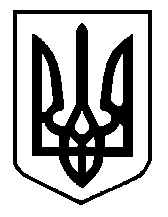 